Le loto de l’outil numériqueLe loto de l’outil numérique Le loto de l’outil numérique Le loto de l’outil numérique Le loto de l’outil numérique Le loto de l’outil numérique 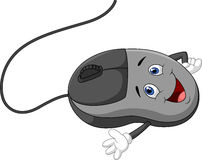 Souris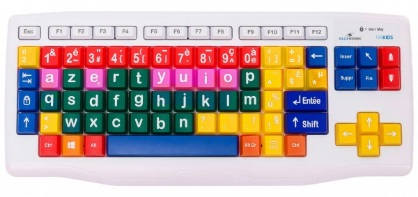 Clavier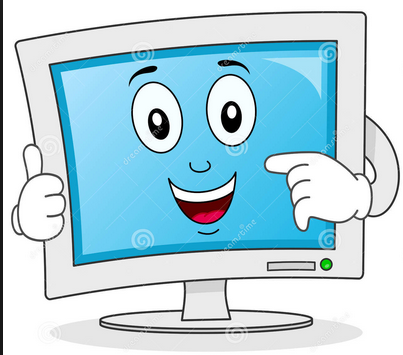 Ecran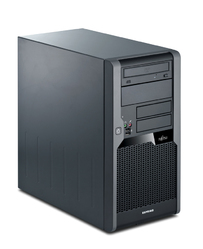 Unité centrale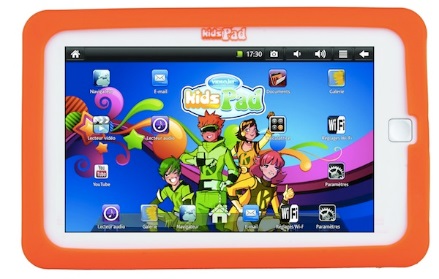 Tablette 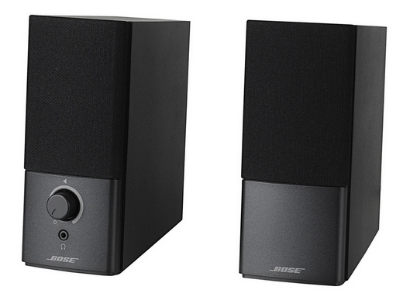 EnceintesSourisClavierEcranUnité centraleTablette EnceintesSourisClavierEcranUnité centraleTablette EnceintesSourisClavierEcranUnité centraleTablette EnceintesSourisClavierEcranUnité centraleTablette EnceintesSourisClavierEcranUnité centraleTablette Enceintes